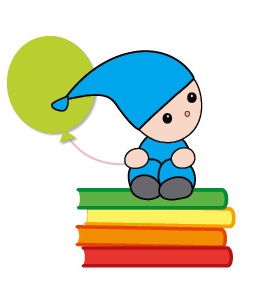 Информационно-познавательная газета - сентябрьВаш ребенок зачислен в логопедическую группу?Вы не знаете с чего начинать?Прежде всего, стоит отметить, что полноценная коррекционная работа, направленная на устранение речевых нарушений у детей, не возможна без регулярной работы дома. Стоит помнить, что коррекция речи – это сложный и длительный процесс, который отнимает у ребенка много сил и времени. Кроме того, дети, имеющие нарушения речи, часто более утомляемы, чем их сверстники. В связи с этим, занятия по коррекции речи, как в саду, так и дома, должны строиться особым образом. На что стоит обратить внимание при организации коррекционной работы дома? Прежде всего, стоит помнить о том, что любая задача легче, если ее решение осуществляется на эмоциональном подъеме. Ребенок должен быть отдохнувшим, выспавшимся и в хорошем настроении. Не стоит заставлять ребенка заниматься, это может вызвать негативный настрой к логопедическим занятиям в целом.Занятия должны осуществлять регулярно, ребенок должен осознавать, что эта работа необходима, но организация занятий не должна иметь принудительный характер и превращаться в дополнительные уроки.Стоит обратить внимание на выбор места занятия. Это необязательно стандартная форма, когда родитель и ребенок садятся за стол и выполняют задания. Лучше выбрать место удобнее и психологически комфортнее для ребенка, например, можно разместиться на ковре (разумеется, если речь не идет о выполнении письменных заданий).Многие задания требуют полной сосредоточенности ребенка на определенном виде деятельности, поэтому, стоит ликвидировать все отвлекающие факторы и создать спокойную атмосферу. Некоторые виды работы можно осуществлять во время совместной прогулки. В основном это различные игры, направленные на развитие речи детей.Занятия не должны быть продолжительными и утомлять ребенка. Если ребенок устал, лучше дробить задания и выполнять их в несколько подходов. Не стоит утомлять ребенка и заставлять доделывать задания, если он устал.В работе необходимо использовать разные методы и формы работы. Занятия должны включать игровые виды деятельности, кроме того, следует чередовать виды работ. Например, если выполнялись задания по коррекции звуко-произносительной стороны речи, стоит их разнообразить игрой, направленной на обогащение словаря ребенка. Кроме того, не лишними будут задания на развитие внимания, памяти, мышления. В работе обязательно должен присутствовать наглядный материал. Если используются иллюстрации, необходимо, чтобы они были цветными. Если же в тетради ребенка присутствуют черно-белые картинки, их следует раскрасить. Что в свою очередь будет способствовать развитию мелкой моторки и, как мы все понимаем, не будет лишним.При работе над звуко-произносительными навыками следует помнить, что мало научить ребенка правильно выговаривать тот или иной звук. Много сил требуется для того, чтобы автоматизировать его, ввести в речь ребенка. Поэтому, родители должны регулярно напоминать ребенку, чтобы он правильно произносил звуки, которые уже знает. При искаженном произнесении пройденных звуков стоит акцентировать внимание ребенка на ошибке и попросить повторить его.Одним из основных факторов успешной работы является похвала и поощрение. Родители должны указывать ребенку на его достижения. Кроме того, ребенка стоит хвалить не только за результат, но и за старание. Тем не менее, важно найти «золотую середину» и не перехваливать малыша. Ребенок должен понимать, что он должен постараться и хорошо позаниматься, чтобы получить одобрение со стороны родителей.И, самое главное, ребенок должен чувствовать любовь родителей, веру в его силы и успехи.Любите ребенка таким, какой он есть. Не требуйте от него невозможного. Не сравнивайте малыша с ровесниками, проводите сравнение только с самим на предыдущем этапе. Не забывайте отмечать достижения и хвалить ребенка.Вот несколько способов одобрения:Молодец!Правильно!У тебя хорошо получается!Ты сегодня хорошо потрудился!Я знал, что ты справишься!Я не смог бы сделать лучше!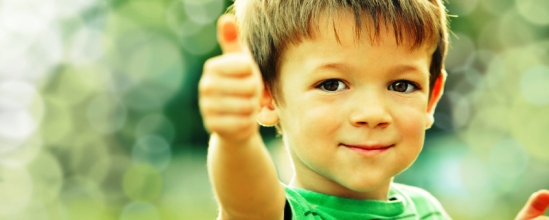 Материал подготовили учителя логопеды Юрина М.В., Пандикиди Ю.Ю.